СОБРАНИЕ ПРЕДСТАВИТЕЛЕЙ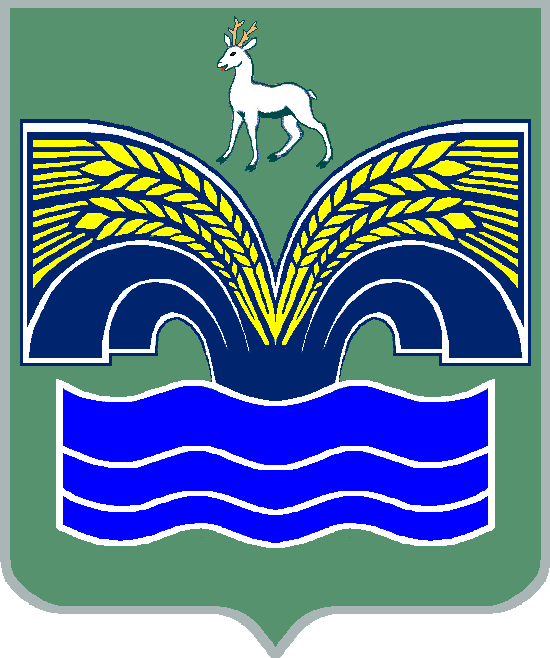 СЕЛЬСКОГО ПОСЕЛЕНИЯ КРАСНЫЙ ЯРМУНИЦИПАЛЬНОГО РАЙОНА КРАСНОЯРСКИЙСАМАРСКОЙ ОБЛАСТИТРЕТЬЕГО СОЗЫВАРЕШЕНИЕ от «14»  ноября 2019 года № 61О внесении изменений в решение Собрания представителей сельского поселения Красный Яр  муниципального района Красноярский Самарской области от 14.11.2014 № 44 «Об установлении налога на имущество физических лиц на территории сельского поселения Красный Яр муниципального района Красноярский Самарской области»В целях приведения нормативных правовых актов Собрания представителей сельского поселения Красный Яр муниципального района Красноярский Самарской области о налогах и сборах в соответствие с Налоговым кодексом Российской Федерации, руководствуясь пунктом 2 части 1 статьи 14 Федерального закона от 06.10.2003 № 131-ФЗ «Об общих принципах организации местного самоуправления в Российской Федерации», Собрание представителей сельского поселения Красный Яр муниципального района Красноярский Самарской области РЕШИЛО:1. Внести в решение Собрания представителей сельского поселения Красный Яр  от 14.11.2014 № 44  «Об установлении налога на имущество физических лиц на территории сельского поселения Красный Яр  муниципального района Красноярский Самарской области» (с изменениями, внесенными решением Собрания представителей сельского поселения Красный Яр муниципального района Красноярский Самарской области» (с изм. от 16.03.2015 № 8, от 11.09.2015 № 48, от 20.01.2016 №1, от  01.02.2016 № 7, № 54 от 29.11.2018, № 32 от 28.05.2019) следующие изменения: 1) в абзаце первом второй строки первой колонки таблицы пункта 1 слова «Жилые дома; квартира, комната;» заменить словами «Жилые дома, части жилых домов, квартира, части квартир, комната;»;2) абзац четвертый второй строки первой колонки таблицы пункта 1 дополнить словами «, в том числе расположенные в объектах налогообложения, указанных в подпункте 2 пункта 2 статьи 406 Налогового кодекса Российской Федерации»;3) в абзаце пятом второй строки первой колонки таблицы пункта 1 слово «, предназначенных» исключить.2. Опубликовать настоящее решение в газете «Планета Красный Яр» и разместить на официальном сайте администрации сельского поселения Красный Яр в сети Интернет http://www.kryarposelenie.ru.3. Настоящее решение вступает в силу со дня его опубликования.Председатель Собрания представителей сельского поселения Красный Яр муниципального района Красноярский Самарской области _______________ А.С. ЕриловПредседатель Собрания представителей сельского поселения Красный Яр муниципального района Красноярский Самарской области _______________ А.С. ЕриловГлава сельского поселенияКрасный Ярмуниципального районаКрасноярский Самарской области_______________ А.Г. БушовГлава сельского поселенияКрасный Ярмуниципального районаКрасноярский Самарской области_______________ А.Г. БушовГлава сельского поселенияКрасный Ярмуниципального районаКрасноярский Самарской области_______________ А.Г. Бушов